В 2018-2019 учебном году в Нашем детском саду планируется провести ряд мероприятий, посвященных профилактике проявлений терроризма и экстремизма:
1) Беседы с детьми «Внимание! Терроризм!!!»Сентябрь, 2018 год
Воспитатели всех возрастных групп
2) Информационный стенд для родителей «Законодательство Российской Федерации в сфере противодействия терроризму»Ноябрь, 2018 год
воспитатели всех возрастных групп
3) Тренинг «Рядом заброшенный дом…»Январь, 2019 год педагог-психолог
4) Разбор проблемных ситуаций с детьми и родителями на родительском собрании: «Что ты будешь делать, если узнал о готовящемся теракте»Март, 2019 год
Педагог – психолог  и воспитатели старших возрастных групп
5) Консультация для родителей «Правильные действия при угрозе теракта»Май, 2019 год 
воспитатели всех возрастных групп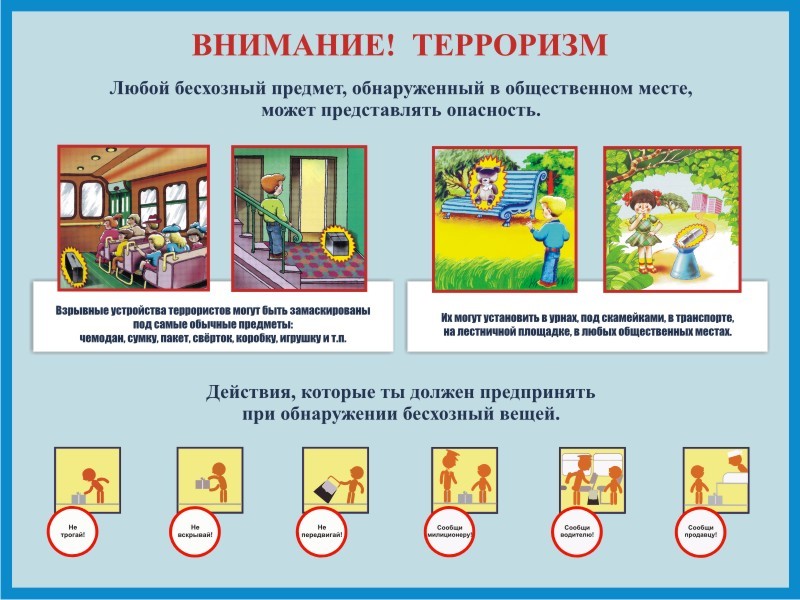 